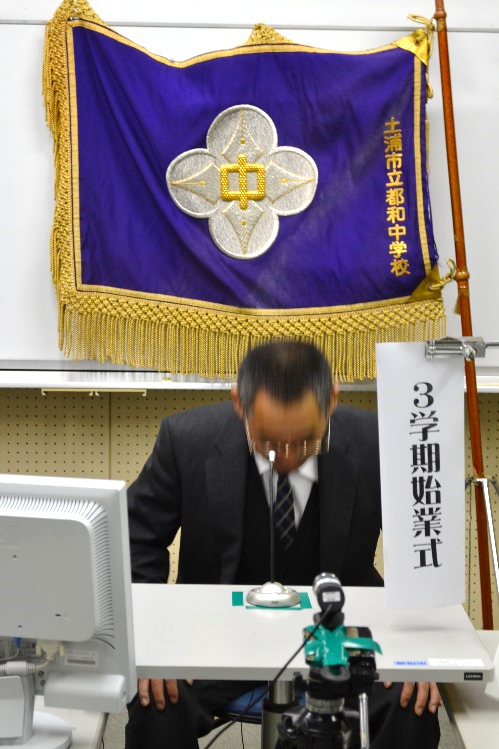 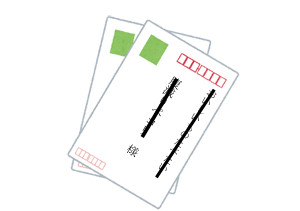 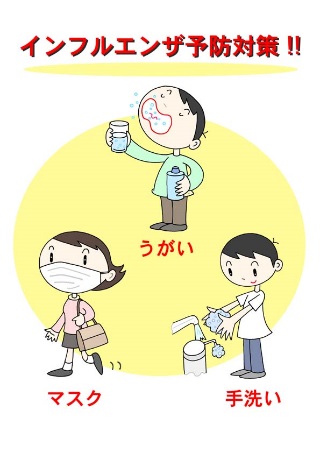 日曜学　校　行　事　・　授　業備　　　考８火第３学期始業式　給食開始５時間授業　部活動停止　完全下校14:40９水　部活動停止　　　私立高校推薦入試　完全下校16:001０木登校指導　⑥委員会活動学力診断のためのテスト（７･８年）実力テスト（９年）1１金 私立高校推薦合格発表1２土1３日1４月　成人の日1５火 部活動なし　完全下校１６:００1６水　常総学院一般入試1７木新入生保護者説明会　つくば秀英一般入試１８金　取手聖徳女子一般入試１９土　つくば国際・土浦日大一般入試２０日　霞ヶ浦一般入試2１月東風一般入試　部活動なし　　完全下校１５：００2２火　茨城高専･埼玉栄入試　私立合格発表（東洋大牛久･取手聖徳）2３水９年三者面談①　短縮日課（～２９日）私立合格発表（つくば秀英･土浦日大･埼玉栄）９年下校１３：３０（～２９日）2４木９年三者面談②2５金９年三者面談③都和中地区新春懇談会私立合格発表（つくば国際･霞ヶ浦･常総学院）2６土英語検定2７日２８月９年三者面談④　私立合格発表（東風）　部活動なし　完全下校１４：３５２９火９年三者面談⑤３０水３１木